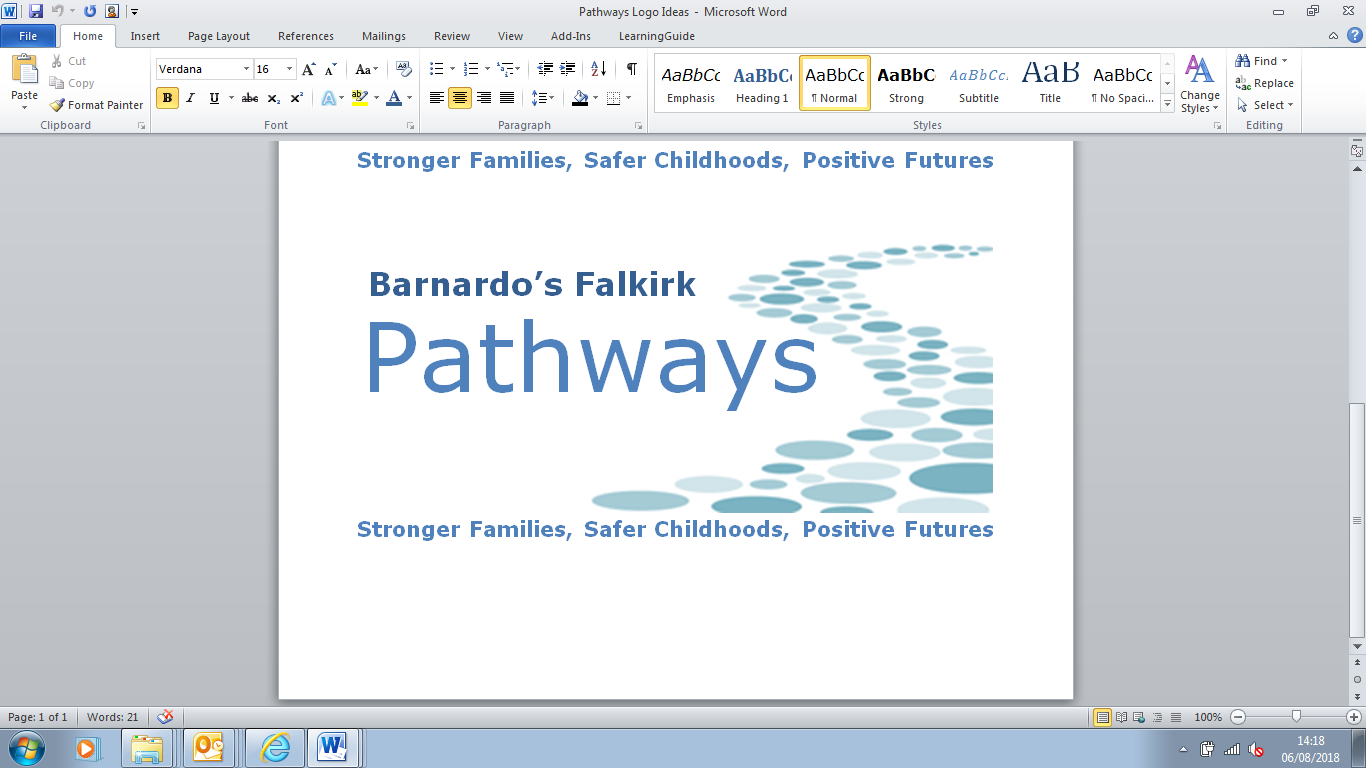 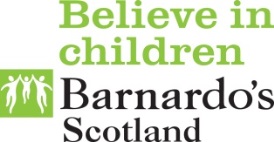 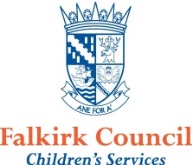 Thank you for completing this form.Please email the completed form to forthvalleyservices@barnardos.org.ukA member of the team will be in touch within 48 hoursPositive Mental Health & Wellbeing ServiceConfidential Self - Referral FormPositive Mental Health & Wellbeing ServiceConfidential Self - Referral FormPositive Mental Health & Wellbeing ServiceConfidential Self - Referral FormPositive Mental Health & Wellbeing ServiceConfidential Self - Referral FormDate:Part 1a: About youPart 1a: About youPart 1a: About youPart 1a: About youYour full name:Your address:Your postcode (if you know it):Your telephone number (if you have one)What is your date of birth?Gender:Do you have a disability?Ethnicity:What is the best way for us to contact you?1b: If you are under 16, who looks after you most of the time? 1b: If you are under 16, who looks after you most of the time? 1b: If you are under 16, who looks after you most of the time? 1b: If you are under 16, who looks after you most of the time? Name/sWhat is their relationship to you?Telephone numberDo they know that you have asked for our help? Do they know that you have asked for our help? Do they know that you have asked for our help? YesNo  Are you happy for us to speak with them? Are you happy for us to speak with them? Are you happy for us to speak with them? YesNo  1c: Do you help/look after anyone else at home? 1c: Do you help/look after anyone else at home? 1c: Do you help/look after anyone else at home? NameRelationship to youAge1d: Do you go to school, college, or work?1d: Do you go to school, college, or work?1d: Do you go to school, college, or work?School                                Name of school:College        Work           None           School                                Name of school:College        Work           None           School                                Name of school:College        Work           None           If yes, is there a time / day you would prefer us to contact you?Part 2: What would you like us to help you with? (select all that apply)Part 2: What would you like us to help you with? (select all that apply)Developing healthy & positive relationships ☐Staying safe online ☐Being confident about body image / building self-esteem ☐Parenting support ☐Building resilience / coping strategies ☐Please tell us about anything else you are having difficulty with: Part 3: Are you working with any other services just now?Part 3: Are you working with any other services just now?If yes, please tell us which service and who your key worker is:If yes, please tell us which service and who your key worker is:Part 4: Is there anything else you think would be helpful for us to know about?Part 4: Is there anything else you think would be helpful for us to know about?